Сумська міська радаVІІІ СКЛИКАННЯ XI СЕСІЯРІШЕННЯвід 29 вересня  2021 року № 1666-МРм. Суми Розглянувши звернення громадянина, надані документи, відповідно до статей 12, 81, 118, 121, 122, частини шостої статті 186 Земельного кодексу України, статті 50 Закону України «Про землеустрій», частини третьої статті 15 Закону України «Про доступ до публічної інформації», протоколу засідання Ради учасників антитерористичної операції  та членів сімей загиблих учасників антитерористичної операції при міському голові від 07.06.2018 № 58, враховуючи протокол засідання постійної комісії з питань архітектури, містобудування, регулювання земельних відносин, природокористування та екології Сумської міської ради від 27.04.2021 № 17,  керуючись пунктом 34 частини першої статті 26 Закону України «Про місцеве самоврядування в Україні», Сумська міська радаВИРІШИЛА:Затвердити проект землеустрою щодо відведення земельної ділянки та надати у власність учаснику АТО Косенку Дмитру Вікторовичу земельну ділянку за адресою: м. Суми, в районі вул. Михайла Кощія та вул. Миколи Данька (земельна ділянка № 111), площею 0,0824 га, кадастровий номер 5910136300:06:001:0636. Категорія та цільове призначення земельної ділянки: землі житлової та громадської забудови Сумської міської ради для будівництва і обслуговування житлового будинку, господарських будівель і споруд (присадибна ділянка).Секретар Сумської міської ради                                                        Олег РЄЗНІКВиконавець: Клименко Юрій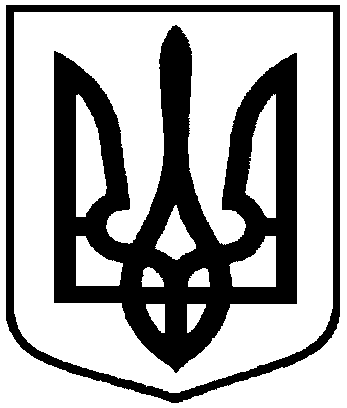 Про надання у власність учаснику АТО Косенку Дмитру Вікторовичу земельної ділянки за адресою:                       м. Суми, в районі вул. Михайла Кощія та вул. Миколи Данька (земельна ділянка № 111), площею 0,0824 га